Blok tematyczny: DZIEŃ DZIECKAKonspekt zajęć 01.06.2020Temat: Święto dzieciPrzebieg dnia1.Zestaw ćwiczeń.1. „Basen” – na polecenie zaczynają maszerować w prawą stronę. Wydajemy komendy, wymieniając różne style pływania. Dzieci naśladują wymieniony styl, odpowiednio poruszając rękami, np. na hasło: Płyniemy kraulem do przodu! dzieci wykonują krążenia wyprostowanymi rękami w przód, na hasło: Płyniemy kraulem do tyłu! dzieci wykonują krążenia wyprostowanymi rękami w tył, na hasło: Płyniemy żabką! dzieci wykonują rękami ruch naśladujący pływanie żaby.2. „Skok przez rzeczkę” – dzieci z szarf lub skakanek układają dwie równoległelinie w odległości 0,5 metra od siebie. Linie te mają imitować dwa brzegi rzeki. Każda osoba po kolei przeskakuje przez rzekę, starając się nie nadepnąć na szarfę.3. „Marsz po górach” – dzieci stają w luźnej gromadzie. Na sygnał maszerują powoli w miejscu, udając, że wchodzą na stromą górę. Na hasło.: Szczyt zdobyty! dzieci szybko biegną w miejscu, udając, że zbiegają z górki.2.„Emocje” – zabawa dydaktyczna. Prezentujemy dzieciom rysunki postaci wyrażających  mimiką: radość, złość, smutek, zdziwienie, itp. Następnie zadajemy pytanie: Jak myślicie, w jakim nastroju są te osoby?. Dzieci podają swoje propozycje odpowiedzi. Pod każdą postacią wieszamy wyraz odpowiedni do prezentowanych emocji: zły, wesoły, smutny, zdziwiony, itp. Na koniec dzieci opowiadają o sytuacjach, w których są zdziwione, smutne, złe, radosne. Uświadamiamy dzieciom, że emocje odczuwamy wszyscy, niezależnie od miejsca pochodzenia.wesoły  smutny przestraszony zawstydzony zakochany radosny  zły  zdziwiony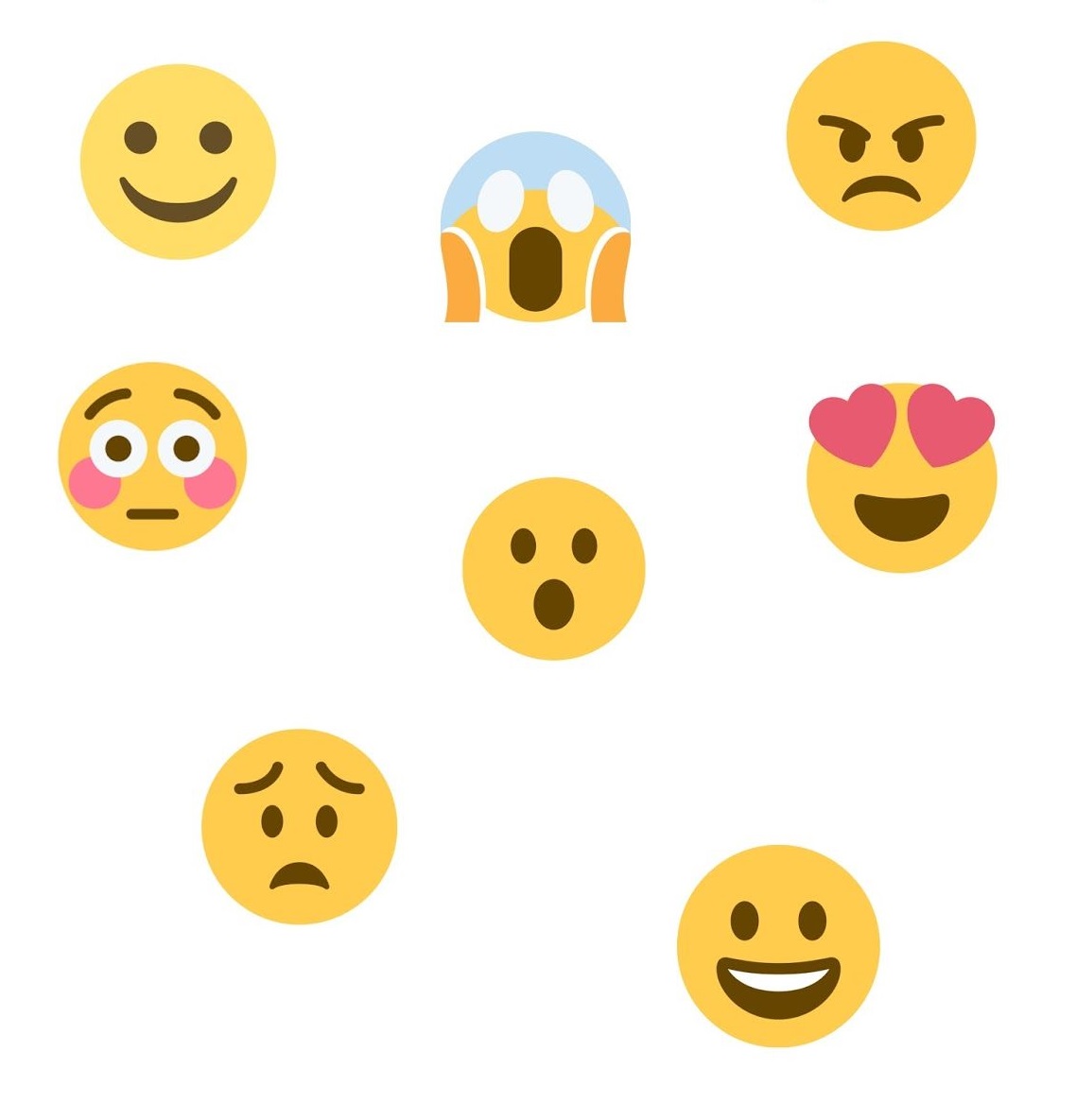 3. 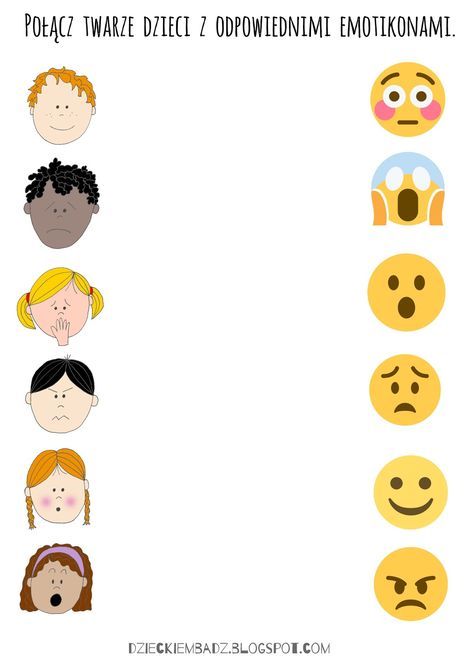 4.„Globus” – zabawa dydaktyczna. Prezentujemy dzieciom globus. Tłumaczymy,że to jest kula ziemska, tyle że bardzo pomniejszona. Pokazujemy dzieciom miejsce, w którym znajduje się Polska. Pokazujemy poszczególne kontynenty i podajemy ich nazwy. Opowiadamy o zwyczajach dzieci mieszkających w różnych stronach świata.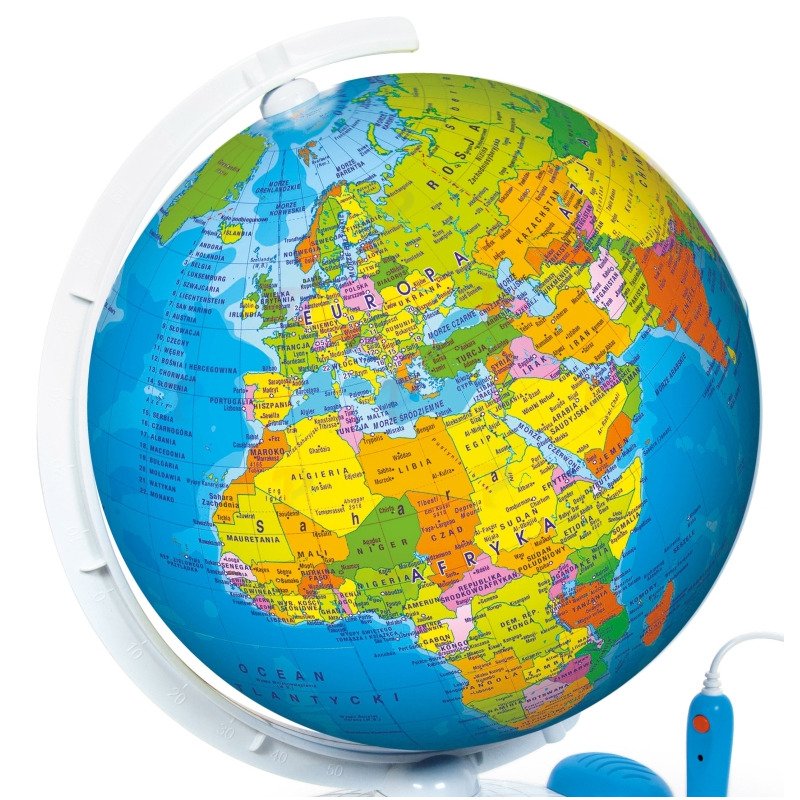 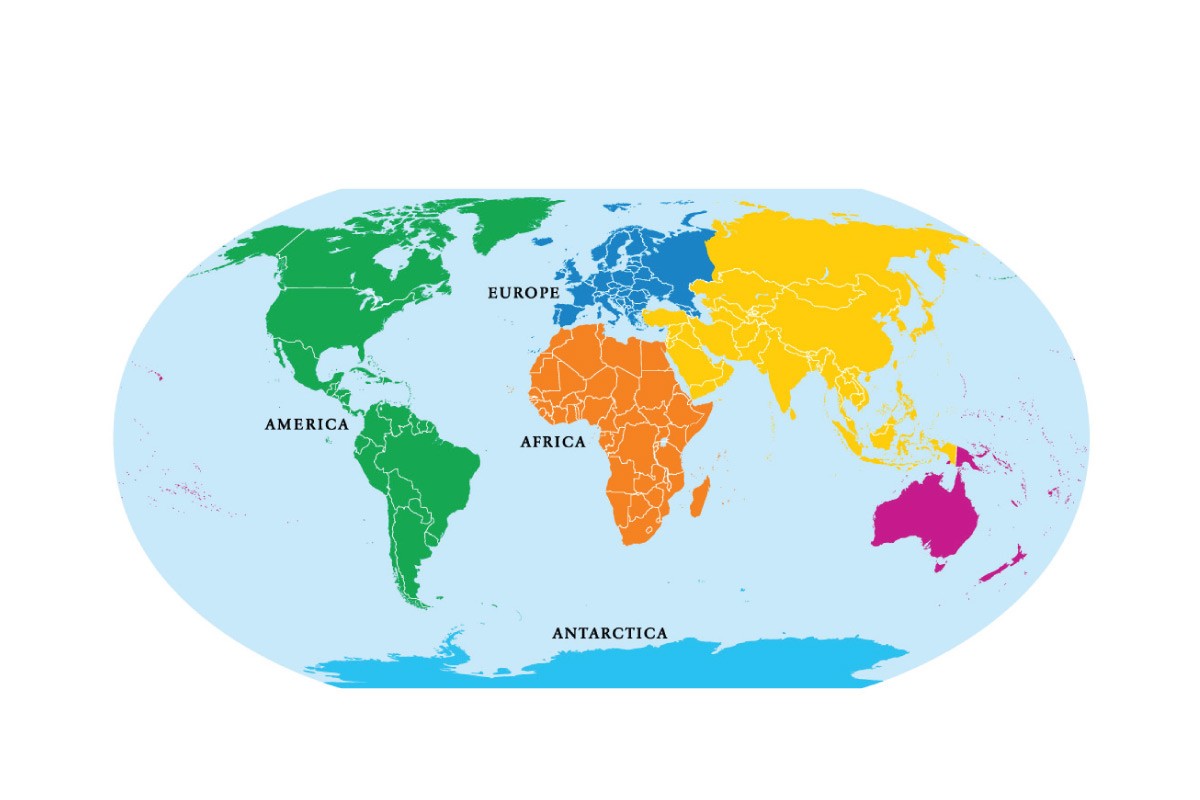 5.Zadanie z wykorzystaniem karty 17 – wyszukiwanie wyróżnionych elementów oraz  zadanie 17 A – skreślanie obrazków, które nie pasują do pozostałych.6.Podajmy sobie ręce – osłuchanie z piosenką D. Gellner.https://www.youtube.com/watch?v=EkDzE_EHH_APodajmy sobie ręcesł. Dorota Gellnermuz. Krystyna KwiatkowskaChociaż świat dokoładziwny jest i wielki,a my tacy mali,mali jak kropelki –podajmy sobie ręcew zabawie i w piosence,w ogródku przed domem,na łące znajomej.Podajmy sobie ręceprzez burze i przez tęcze,pod gwiazdą daleką,nad rzeczką i rzeką.Kiedy nagle z bajkizniknie dobra wróżka,kiedy szary smutekwpadnie do fartuszka –podajmy sobie ręce...Choć nas czasem dzieląnieprzebyte góry,nieskończone drogi,zachmurzone chmury –podajmy sobie ręce...7.Omówienie treści piosenki. Zadajemy pytania: O czym jest piosenka?; Kto to jest przyjaciel?; Czy macie przyjaciół?.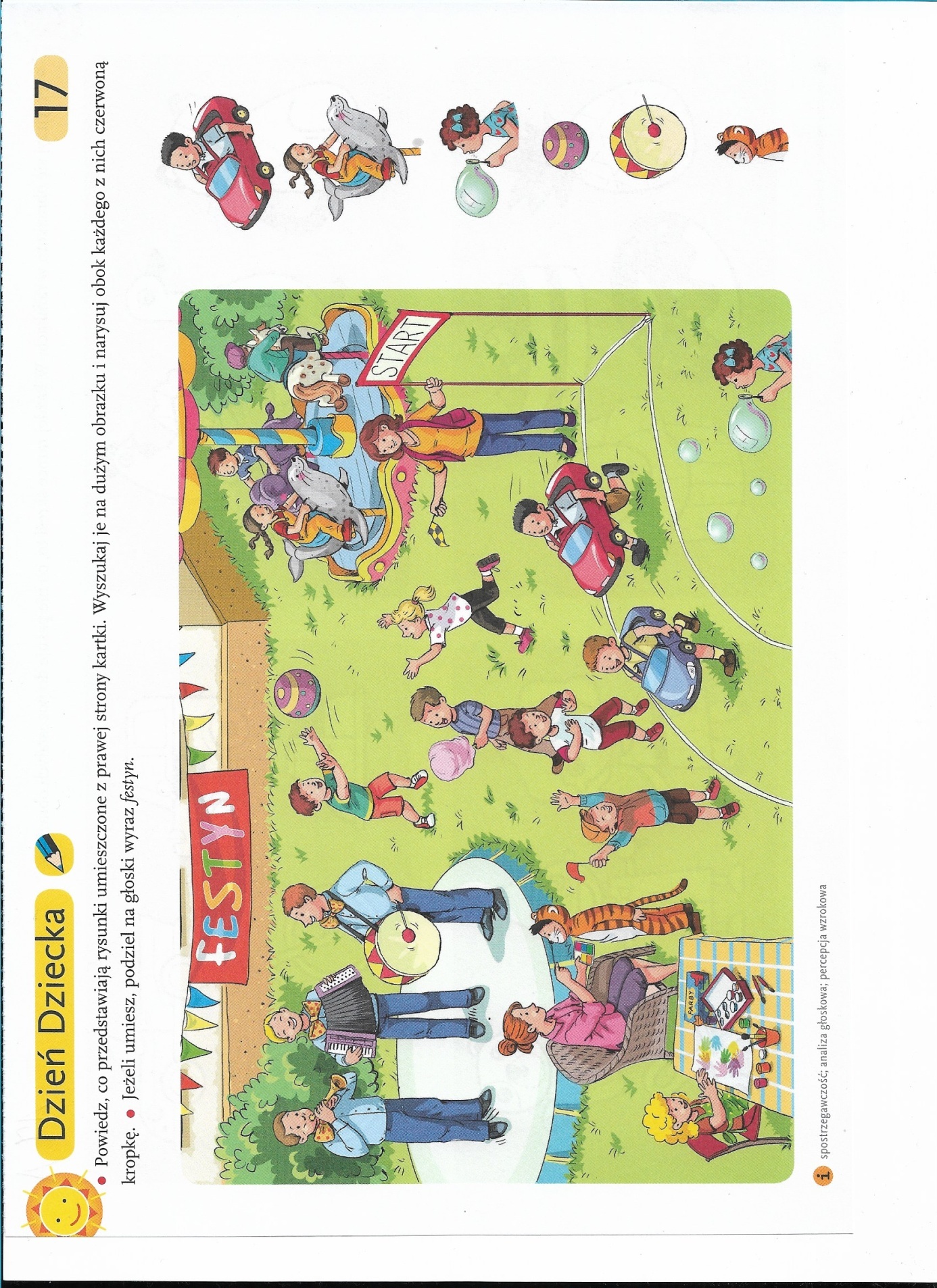 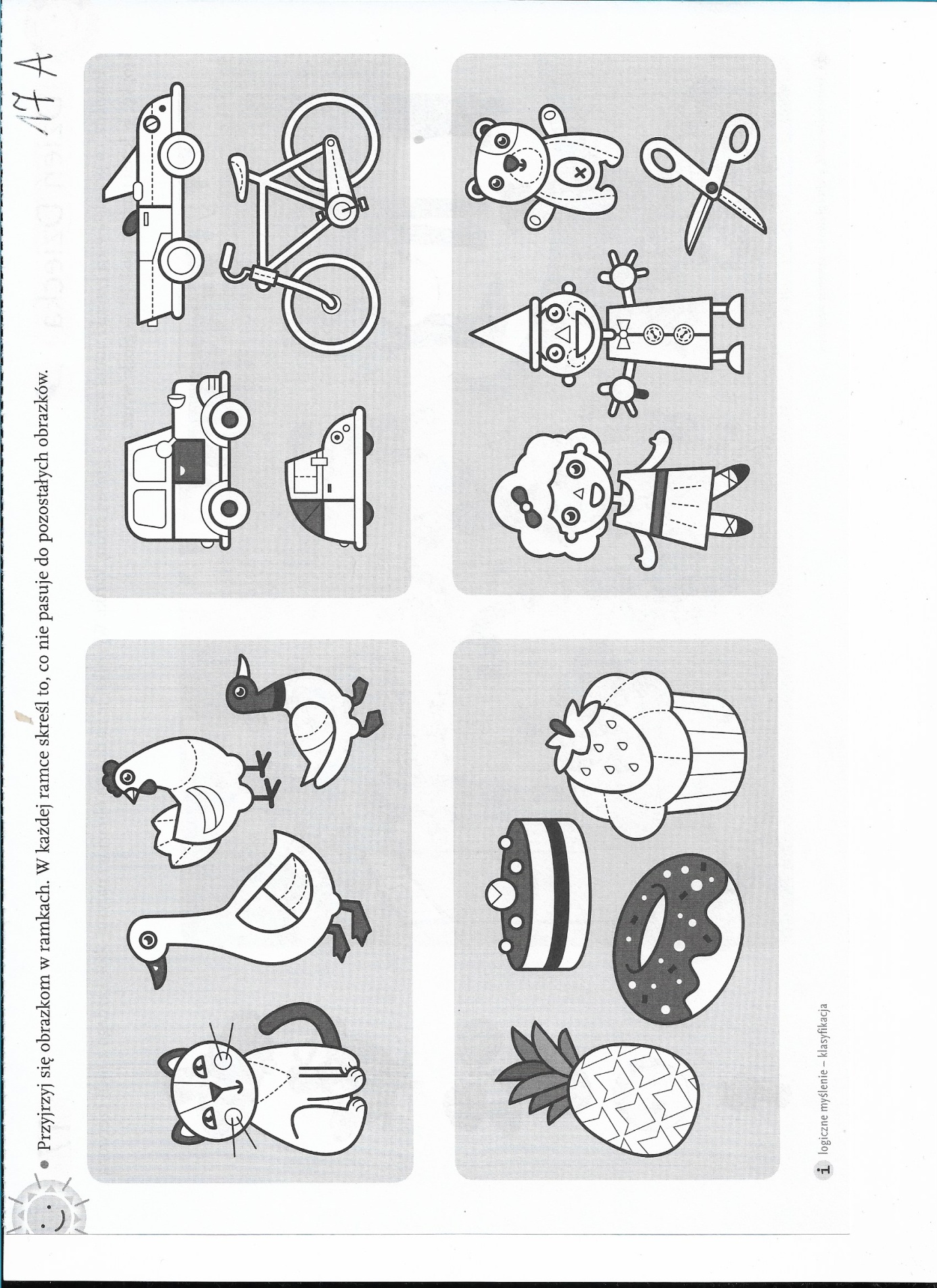 